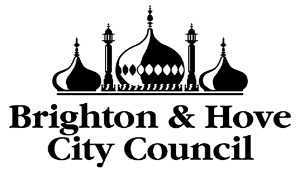        Risk Assessment                                                           (v.February 2020)What are the significant hazards?Who might be harmed and how?What is being done to control this risk now?Can you do anything else to lower the risk further?If so who will action this?By when?Completed on?INDIVIDUAL (Age, behaviour, special needs, medication management etc)INDIVIDUAL (Age, behaviour, special needs, medication management etc)INDIVIDUAL (Age, behaviour, special needs, medication management etc)INDIVIDUAL (Age, behaviour, special needs, medication management etc)INDIVIDUAL (Age, behaviour, special needs, medication management etc)INDIVIDUAL (Age, behaviour, special needs, medication management etc)INDIVIDUAL (Age, behaviour, special needs, medication management etc)1.Lack of awareness, inquisitiveness, unawareness of dangerInjury to childInjury to staff, contractor, service user or visitorChild must be supervised & remain in visual range of parent/carer at all times & must not be left unaccompanied in any area of the workplace. If the parent/carer is required to leave the child at any time, alternative supervision must be arranged for that periodOther staff working in immediate area of child should be made aware of arrangements and inform parent/carer of any safety concerns (e.g. if child wanders off if parent/carer’s attention is momentarily on something else)Parent/carer must carry out visual inspection of workplace environment to identify any potential hazards, prior to entry with their child & must inform manager/site responsible person of any adjustments neededAny particularly hazardous areas of a workplace must be explicitly off limits & children should only be in low risk workplace environments such as officesParent/carer must give their child a workplace orientation to inform their child of any no go areas & give them safety guidelines/evacuation procedures for being in the workplace2.Baby or young child with specific needs – e.g. nappy changing or breast feedingInfection or injury  to childInfection to staff, service user, visitor or contractor
A warm, clean & private room with a table must be provided if parent/carer needs to change nappies or breastfeed/express milk – ideally a First Aid room with running hot & cold water could be usedUsed nappies must be double bagged and placed in a yellow clinical waste bin where available otherwise in normal waste binsExpressed milk stored in communal fridge should be labelled and kept separate wherever possible (e.g. on a separate shelf)Good infection control practice should be followed (washing hands after nappy changing/ toileting for example)3.Child has specific medication needsInjury to child if medication is missedChild should not be bought to work if they have an infectious disease or are vulnerable (meet the criteria of Public Health Covid-19 advice) or have complex needs that cannot be supported in the workplaceParent/carer must take full responsibility for medication needs of childMedication must not be stored within the workplace and left overnight but kept with parent/carer and brought in each time the child is on site. If it needs to be kept refrigerated, it should be clearly labelled4.Long working hours – if child is used to regular naps they may become fatigued or overtiredInjury to childDisruption to parent/carer & other staff members or service usersLimit time period that child is in workplace to as short as possibleConsider use of quiet rooms in workplace where parent/carer can work while child sleeps, if available5.Confidentiality issues in workplace & lack of awareness of boundaries in sharing personal/work-related information, e.g. via social mediaHarm to service users & council’s reputationParent/carer to give child clear guidelines on office protocolClear desk policy to be followed and staff to be aware of confidentially issues if engaged in sensitive phone calls6.Supporting children with toileting needsInfection or injury  to childInfection to staff, service user, visitor or contractorAccompany children to the toiletEnsure good personal hygiene after using the toilet7.Any other issues?ENVIRONMENT (Issues in work environment etc)ENVIRONMENT (Issues in work environment etc)ENVIRONMENT (Issues in work environment etc)ENVIRONMENT (Issues in work environment etc)ENVIRONMENT (Issues in work environment etc)ENVIRONMENT (Issues in work environment etc)ENVIRONMENT (Issues in work environment etc)7.Harmful substances – for example dusts, chemicals, biological hazards, sharps (e.g. hypodermic needles) Injury to child
Injury to staff, service user, contractor or visitorEnsure that any harmful substances (i.e. chemicals that display hazard waning symbols) are safely stored in locked cupboards & are subject to COSHH assessment as set out in BHCC’s COSHH standard8.Slip/Trip/Falls(e.g. from trailing leads, worn carpet, items stored under desk & on floor/walkways)Also specific risk of pushchairs/toys/carry cots presenting trip hazard Injury to childInjury to staff, contractor, service user or visitorEnsure that pushchairs/carrycots are not left in walkways- designate specific area if space allowsParent/carer must take responsibility to ensure that children do not play or leave toys in walkwaysDefect reporting systemArchiving of unwanted items organised via post room Adequate storage space Individual & team responsibility to ensure workspace is kept tidyOutlets for sockets under each desk/on top of desks – cable trunking/mats available if neededBags tucked fully under desk with no protruding handlesTimely unpacking of office supplies/deliveries so items not sitting on floorEnsure walkways are kept clear of obstacles & trip hazards and are well-litOffice cleaned every eveningCupboard doors and drawers kept closed when not in useRegular workplace inspections9.FireInjury to childInjury to staff, service user, contractor or visitorParent/carer to ensure child is aware of fire evacuation procedures & to take responsibility for child’s safe evacuation10.No segregation for pedestrians and traffic in    workplace parking areasInjury to childInjury to parent/carer or to driverEnsure that child, especially if young, is closely supervised as they walk through carparks/ into the workplace11.Transmission of infectionInfection to childInfection to staff, service user, contractor or visitorPublic health guidelines on hand washing & infection control must be followed at all times and must be explained to childIf child is in an at risk group for COVID-19 they should not be brought into work12.Other environmental issues? (The parent/carer should carry out a visual inspection of the workplace environment prior to entry with their child and must inform their line manager/office manager/site responsible person if any adjustments are needed)ACTIVITIES (list all activities taking place – these might include some of the following:)ACTIVITIES (list all activities taking place – these might include some of the following:)ACTIVITIES (list all activities taking place – these might include some of the following:)ACTIVITIES (list all activities taking place – these might include some of the following:)ACTIVITIES (list all activities taking place – these might include some of the following:)ACTIVITIES (list all activities taking place – these might include some of the following:)ACTIVITIES (list all activities taking place – these might include some of the following:)13.Office activitiesInjury to childInjury to staff, service user, contractor or visitorSee General Office Activities risk assessment template14.Dealing with conflict & aggression or challenging behaviourPsychological or physical injury to child if they witness their parent/carer engaged in a confrontational situationPsychological or physical injury to staffIf child is present, try to avoid case work that might lead to confrontational situationAvoid child being in workplace with public-facing aspect, e.g. receptionIf a conversation with client becomes challenging, end the conversation immediately and take child to place of safetySee Lone Working & Personal Safety template15.Operation of work equipmentInjury to child
Injury to staff, service user, visitor or contractorThe child must not use any work equipment, unless they can be safely supervised 16.Other activities?